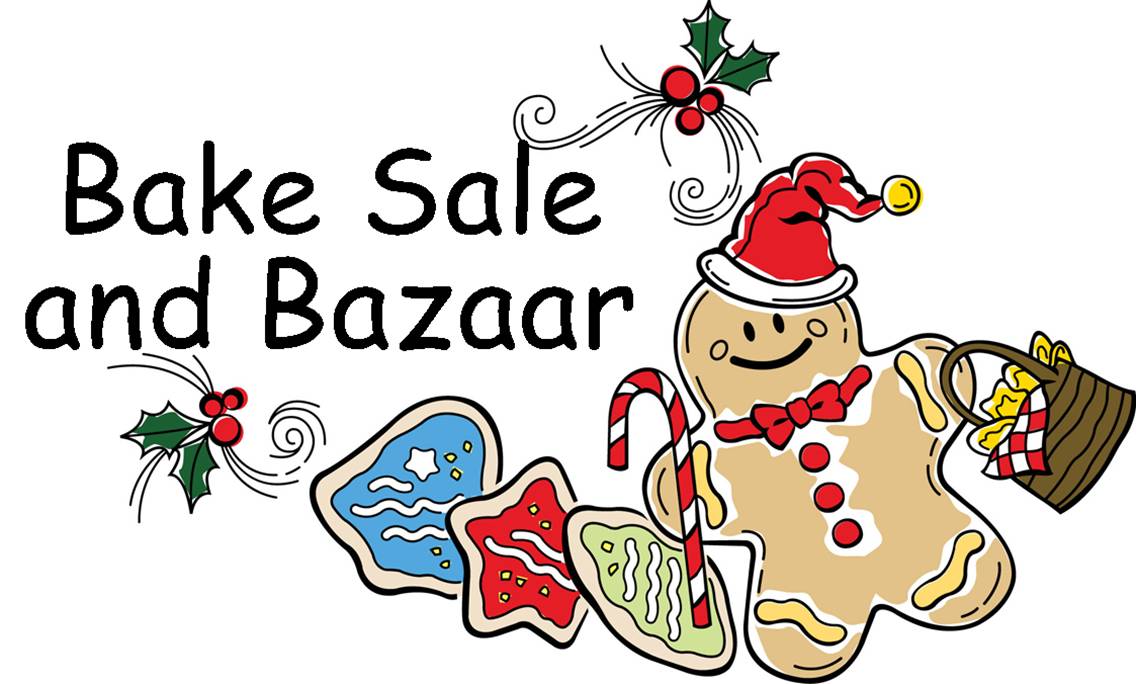 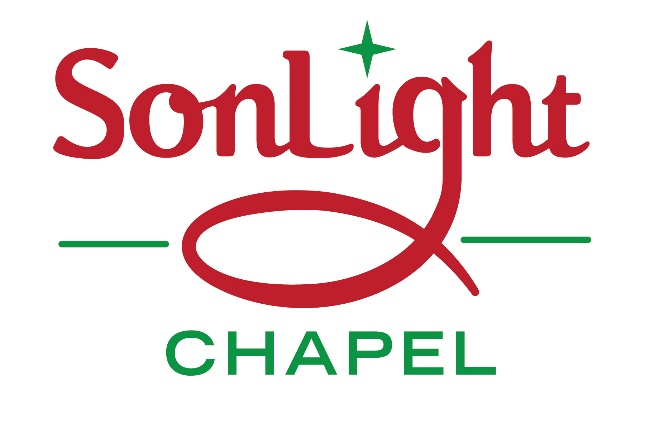 Featuring:Raffle ItemsHandmade Christmas CardsWooden craft Christmas items“Christmas Begins with Christ” theme items - and much more!Monies received will benefit our “Neighbors Warming Neighbors” program, which provides heating assistance to local families during the cold winter months.  Over $7000 was given to assist families since this program began.                                     Coupon can be redeemed for			        ONE FREE PLINKO prize at                       SonLight Chapel’s Christmas Bazaar                On December 8, 2018 from 8AM - NOON					Contact us at 717-501-5320 or see us on Facebook.